Государственное бюджетное дошкольное образовательное учреждение детский сад № 78 Невского района Санкт-Петербурга АННОТАЦИЯ К РАБОЧЕЙ ПРОГРАММЕ«УДИВИТЕЛЬНОЕ РЯДОМ»(изостудия для дошкольников)Возраст учащихся: 4-5 летСрок реализации: 1 годРазработчик:                                                                          Данильченко Мария ЮрьевнаНаправленность данной программы - художественнаяАктуальность разработки данной программы определяется необходимостью способствовать развитию и саморазвитию подрастающей личности ребенка. Потребность творить заложена в ребенке на генетическом уровне – ведь копируя окружающий мир, его события дети изучают его. В условиях современного дошкольного учреждения занятия художественно-продуктивной деятельности сводятся к традиционному набору материалов и техник передачи полученной информации. Ведь изначально детское художественное творчество сводится не к тому ЧТО рисовать, а НА ЧЁМ и ЧЕМ, а уж фантазии и воображения у современного ребенка более чем достаточно. Педагогическая целесообразность заключается в том, что педагог должен помочь и научить детей использовать разнообразный по качеству и свойствам подручный материал, нетрадиционные техники изображения для создания творческих работ. Уникальность и значимость данной программы в том, что она позволяет научить ребенка видеть прекрасное в обыденном, способности творить.Программа адресована детям дошкольного возраста 4-5 лет. К воспитанникам, поступающим в объединение требований уровню владения основ изобразительной деятельности не предъявляется.Рабочая программа разработана в соответствии с Законом РФ "Об образовании в Российской Федерации" от 29 декабря 2012 г. N 273-ФЗ, Концепцией развития дополнительного образования детей от 4 сентября 2014 г. № 1726-р, Приказом Министерства образования и науки РФ от 29 августа 2013 г. N 1008 «Об утверждении порядка организации и осуществления образовательной деятельности по дополнительным общеобразовательным программам», СП 2.4. 3648-20 «Санитарно-эпидемиологические требования к организациям воспитания и обучения, отдыха и оздоровления детей и молодежи» (срок действия с 01.01.2021 до 01.01.2027), Санитарно-эпидемиологическим требованиям к устройству, содержанию и организации режима работы в дошкольных организациях СанПиН 3.1/2.4.3598-20, утвержденным Постановлением Главного государственного санитарного врача от 30.06.20 г. №16, Уставом ГБДОУ детского сада №78 Невского района Санкт-Петербурга, с учетом Методических рекомендаций по проектированию дополнительных общеразвивающих программ (включая разноуровневые программы), Методических рекомендаций по проектированию дополнительных общеразвивающих программ в государственных образовательных организациях Санкт-Петербурга, находящихся в ведении Комитета по образованию (приложение к распоряжению Комитета по образованию от 01.03.2017 № 617-Р). Рабочая программа состоит из целевого содержательного и организационного разделов. В целевом разделе указаны концептуальные основы для разработки Рабочей программы, отражены цель и задачи реализации, актуальность, педагогическая целесообразность, отличительные особенности Рабочей программы, дано описание условия реализации, объема и сроков реализации программы. Отражены принципы и подходы к формированию рабочей программы, планируемые результаты, а также	основания разработки рабочей программы (документы и программно-методические материалы).Содержательный раздел рабочей программы включает в себя учебный план работы по программе, перспективный план	работы (где отражены темы занятий и программное их содержание), а также описание модели взаимодействия с семьями воспитанников.Организационный раздел содержит описание материально-технического обеспечения программы, календарный учебный график на 2021-2022 учебный год, описание форм контроля усвоения Программы, показателей художественно-творческого развития детей 4-5 лет, примеры описания инструментария, информационную карта  освоения дополнительной общеобразовательной программы «УДИВИТЕЛЬНОЕ РЯДОМ. Изостудия для дошкольников», методическое  и кадровое обеспечение программы	.Рабочая программа является «открытой» и предусматривает вариативность, интеграцию, изменения и дополнения по мере профессиональной необходимости, в связи с календарными событиями и планом реализации коллективных и индивидуально – ориентированных мероприятий, обеспечивающих удовлетворение образовательных потребностей разных категорий воспитанников. Реализация Рабочей программы позволит создать оптимальные условия для повышения эффективности образовательной работы, установления продуктивного взаимодействия с семьями дошкольников и достижения воспитанниками планируемых результатов освоения Программы на этапе завершения дошкольного образования. Сроки реализации программы – 1 учебный год (с 01 октября 2021г. по май 2022г.)Государственное бюджетное дошкольное образовательное учреждение детский сад № 78 Невского района Санкт-Петербурга АННОТАЦИЯ К РАБОЧЕЙ ПРОГРАММЕ«УДИВИТЕЛЬНОЕ РЯДОМ»(изостудия для дошкольников)Возраст учащихся: 5-6 летСрок реализации: 1 годРазработчик:                                                                          Данильченко Мария ЮрьевнаНаправленность данной программы - художественнаяАктуальность разработки данной программы определяется необходимостью способствовать развитию и саморазвитию подрастающей личности ребенка. Потребность творить заложена в ребенке на генетическом уровне – ведь копируя окружающий мир, его события дети изучают его. В условиях современного дошкольного учреждения занятия художественно-продуктивной деятельности сводятся к традиционному набору материалов и техник передачи полученной информации. Ведь изначально детское художественное творчество сводится не к тому ЧТО рисовать, а НА ЧЁМ и ЧЕМ, а уж фантазии и воображения у современного ребенка более чем достаточно. Педагогическая целесообразность заключается в том, что педагог должен помочь и научить детей использовать разнообразный по качеству и свойствам подручный материал, нетрадиционные техники изображения для создания творческих работ. Уникальность и значимость данной программы в том, что она позволяет научить ребенка видеть прекрасное в обыденном, способности творить.Программа адресована детям дошкольного возраста 5-6 лет. К воспитанникам, поступающим в объединение требований уровню владения основ изобразительной деятельности не предъявляется.Рабочая программа разработана в соответствии с Законом РФ "Об образовании в Российской Федерации" от 29 декабря 2012 г. N 273-ФЗ, Концепцией развития дополнительного образования детей от 4 сентября 2014 г. № 1726-р, Приказом Министерства образования и науки РФ от 29 августа 2013 г. N 1008 «Об утверждении порядка организации и осуществления образовательной деятельности по дополнительным общеобразовательным программам», СП 2.4. 3648-20 «Санитарно-эпидемиологические требования к организациям воспитания и обучения, отдыха и оздоровления детей и молодежи» (срок действия с 01.01.2021 до 01.01.2027), Санитарно-эпидемиологическим требованиям к устройству, содержанию и организации режима работы в дошкольных организациях СанПиН 3.1/2.4.3598-20, утвержденным Постановлением Главного государственного санитарного врача от 30.06.20 г. №16, Уставом ГБДОУ детского сада №78 Невского района Санкт-Петербурга, с учетом Методических рекомендаций по проектированию дополнительных общеразвивающих программ (включая разноуровневые программы), Методических рекомендаций по проектированию дополнительных общеразвивающих программ в государственных образовательных организациях Санкт-Петербурга, находящихся в ведении Комитета по образованию (приложение к распоряжению Комитета по образованию от 01.03.2017 № 617-Р). Рабочая программа состоит из целевого содержательного и организационного разделов. В целевом разделе указаны концептуальные основы для разработки Рабочей программы, отражены цель и задачи реализации, актуальность, педагогическая целесообразность, отличительные особенности Рабочей программы, дано описание условия реализации, объема и сроков реализации программы. Отражены принципы и подходы к формированию рабочей программы, планируемые результаты, а также	основания разработки рабочей программы (документы и программно-методические материалы).Содержательный раздел рабочей программы включает в себя учебный план работы по программе, перспективный план	работы (где отражены темы занятий и программное их содержание), а также описание модели взаимодействия с семьями воспитанников.Организационный раздел содержит описание материально-технического обеспечения программы, календарный учебный график на 2021-2022 учебный год, описание форм контроля усвоения Программы, показателей художественно-творческого развития детей 5-6 лет, примеры описания инструментария, информационную карта  освоения дополнительной общеобразовательной программы «УДИВИТЕЛЬНОЕ РЯДОМ. Изостудия для дошкольников», методическое  и кадровое обеспечение программы	.Рабочая программа является «открытой» и предусматривает вариативность, интеграцию, изменения и дополнения по мере профессиональной необходимости, в связи с календарными событиями и планом реализации коллективных и индивидуально – ориентированных мероприятий, обеспечивающих удовлетворение образовательных потребностей разных категорий воспитанников. Реализация Рабочей программы позволит создать оптимальные условия для повышения эффективности образовательной работы, установления продуктивного взаимодействия с семьями дошкольников и достижения воспитанниками планируемых результатов освоения Программы на этапе завершения дошкольного образования. Сроки реализации программы – 1 учебный год (с 01 октября 2021г. по май 2022г.)Государственное бюджетное дошкольное образовательное учреждение детский сад № 78 Невского района Санкт-Петербурга АННОТАЦИЯ К РАБОЧЕЙ ПРОГРАММЕ«УДИВИТЕЛЬНОЕ РЯДОМ»(изостудия для дошкольников)Возраст учащихся: 6-7 летСрок реализации: 1 годРазработчик:                                                                          Данильченко Мария ЮрьевнаНаправленность данной программы - художественнаяАктуальность разработки данной программы определяется необходимостью способствовать развитию и саморазвитию подрастающей личности ребенка. Потребность творить заложена в ребенке на генетическом уровне – ведь копируя окружающий мир, его события дети изучают его. В условиях современного дошкольного учреждения занятия художественно-продуктивной деятельности сводятся к традиционному набору материалов и техник передачи полученной информации. Ведь изначально детское художественное творчество сводится не к тому ЧТО рисовать, а НА ЧЁМ и ЧЕМ, а уж фантазии и воображения у современного ребенка более чем достаточно. Педагогическая целесообразность заключается в том, что педагог должен помочь и научить детей использовать разнообразный по качеству и свойствам подручный материал, нетрадиционные техники изображения для создания творческих работ. Уникальность и значимость данной программы в том, что она позволяет научить ребенка видеть прекрасное в обыденном, способности творить.Программа адресована детям дошкольного возраста 6-7 лет. К воспитанникам, поступающим в объединение требований уровню владения основ изобразительной деятельности не предъявляется.Рабочая программа разработана в соответствии с Законом РФ "Об образовании в Российской Федерации" от 29 декабря 2012 г. N 273-ФЗ, Концепцией развития дополнительного образования детей от 4 сентября 2014 г. № 1726-р, Приказом Министерства образования и науки РФ от 29 августа 2013 г. N 1008 «Об утверждении порядка организации и осуществления образовательной деятельности по дополнительным общеобразовательным программам», СП 2.4. 3648-20 «Санитарно-эпидемиологические требования к организациям воспитания и обучения, отдыха и оздоровления детей и молодежи» (срок действия с 01.01.2021 до 01.01.2027), Санитарно-эпидемиологическим требованиям к устройству, содержанию и организации режима работы в дошкольных организациях СанПиН 3.1/2.4.3598-20, утвержденным Постановлением Главного государственного санитарного врача от 30.06.20 г. №16, Уставом ГБДОУ детского сада №78 Невского района Санкт-Петербурга, с учетом Методических рекомендаций по проектированию дополнительных общеразвивающих программ (включая разноуровневые программы), Методических рекомендаций по проектированию дополнительных общеразвивающих программ в государственных образовательных организациях Санкт-Петербурга, находящихся в ведении Комитета по образованию (приложение к распоряжению Комитета по образованию от 01.03.2017 № 617-Р). разделов. В целевом разделе указаны концептуальные основы для разработки Рабочей программы, отражены цель и задачи реализации, актуальность, педагогическая целесообразность, отличительные особенности Рабочей программы, дано описание условия реализации, объема и сроков реализации программы. Отражены принципы и подходы к формированию рабочей программы, планируемые результаты, а также	основания разработки рабочей программы (документы и программно-методические материалы).Содержательный раздел рабочей программы включает в себя учебный план работы по программе, перспективный план	работы (где отражены темы занятий и программное их содержание), а также описание модели взаимодействия с семьями воспитанников.Организационный раздел содержит описание материально-технического обеспечения программы, календарный учебный график на 2021-2022 учебный год, описание форм контроля усвоения Программы, показателей художественно-творческого развития детей 6-7 лет, примеры описания инструментария, информационную карту освоения дополнительной общеобразовательной программы «УДИВИТЕЛЬНОЕ РЯДОМ. Изостудия для дошкольников», методическое и кадровое обеспечение программы	.Рабочая программа является «открытой» и предусматривает вариативность, интеграцию, изменения и дополнения по мере профессиональной необходимости, в связи с календарными событиями и планом реализации коллективных и индивидуально – ориентированных мероприятий, обеспечивающих удовлетворение образовательных потребностей разных категорий воспитанников. Реализация Рабочей программы позволит создать оптимальные условия для повышения эффективности образовательной работы, установления продуктивного взаимодействия с семьями дошкольников и достижения воспитанниками планируемых результатов освоения Программы на этапе завершения дошкольного образования. Сроки реализации программы – 1 учебный год (с 01 октября 2021г. по май 2022г.)ПРИНЯТОРешением педагогического советаГБДОУ детского сада №78 Невскогорайона Санкт-ПетербургаПротокол №1 от 31.08.2021 г.УТВЕРЖДЕНОЗаведующий ГБДОУ детского сада №78 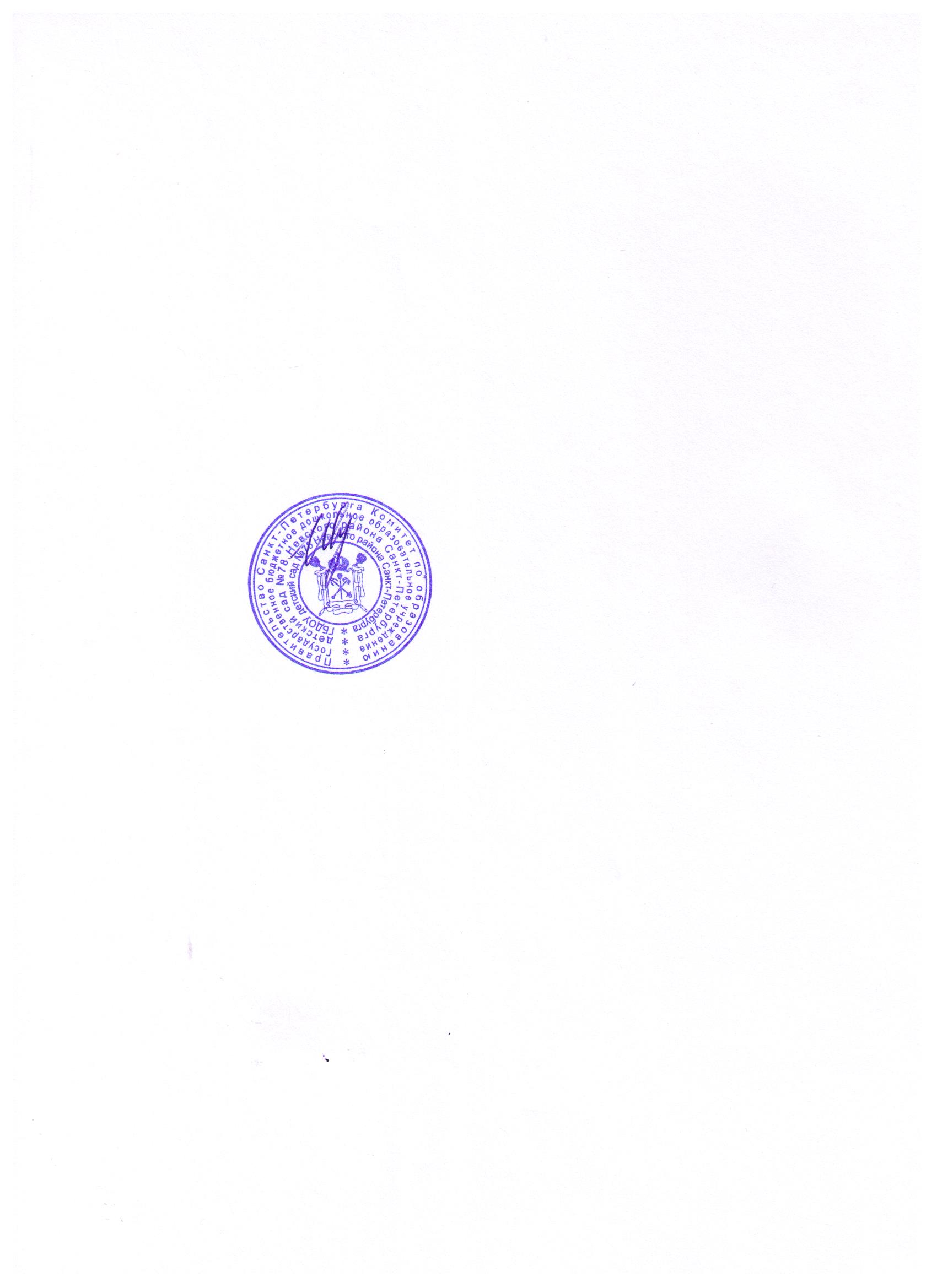 Невского района Санкт-Петербурга_________ /Е.А. Иванова/Приказ № 51  от 31.08.2021 г.ПРИНЯТОРешением педагогического советаГБДОУ детского сада №78 Невскогорайона Санкт-ПетербургаПротокол №1 от 31.08.2021 г.УТВЕРЖДЕНОЗаведующий ГБДОУ детского сада №78 Невского района Санкт-Петербурга_________ /Е.А. Иванова/Приказ № 51  от 31.08.2021 г.ПРИНЯТОРешением педагогического советаГБДОУ детского сада №78 Невскогорайона Санкт-ПетербургаПротокол №1 от 31.08.2021 г.УТВЕРЖДЕНОЗаведующий ГБДОУ детского сада №78 Невского района Санкт-Петербурга_________ /Е.А. Иванова/Приказ № 51  от 31.08.2021 г.